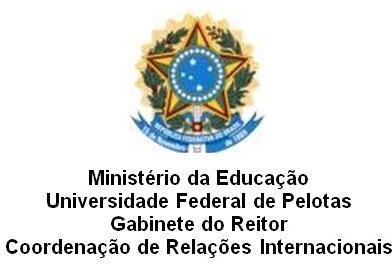 ANEXO I (para o Curso de Direito)Edital nº. 09/2019PLANO DE ESTUDOSNome do aluno: ___________________________________________________________Curso na UFPel:_____________________________________________________________Universidade estrangeira: _____________________________________________________Curso na Universidade estrangeira: _____________________________________________Através da assinatura deste documento, a Coordenação do Colegiado do Curso manifesta aprovação do plano de estudos descrito acima.O plano de estudos pode ser alterado conforme tratado com o responsável na IES destino; nesse caso, o documento com as alterações deve ser enviado pelo aluno à CRInter que providenciará as assinaturas necessárias no novo plano (Coordenador de Relações Internacionais da UFPel e Responsável do respectivo Colegiado de Curso)."Informações de contato - Coordenador do ColegiadoNome: _______________________________________________________Telefone: _____________________________________________________Email: ______________________________________________________________Assinatura do Coordenador do Colegiado:DISCIPLINAS NA UNIVERSIDADE ESTRANGEIRADISCIPLINAS NA UFPEL